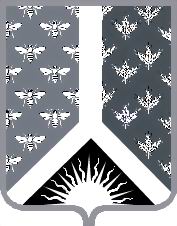 Кемеровская областьНовокузнецкий муниципальный районАдминистрация Новокузнецкого муниципального районаПОСТАНОВЛЕНИЕот 24.04.2020 № 79г. НовокузнецкО признании утратившими силу нормативные правовые акты администрации Новокузнецкого муниципального районаВ целях приведения муниципальных нормативных правовых актов в соответствие с действующим законодательством, руководствуясь статьей 40 Устава муниципального образования «Новокузнецкий муниципальный район» администрация Новокузнецкого муниципального района постановляет:1. Признать утратившими силу:1.1. Постановление администрации Новокузнецкого муниципального района от 06.09.2011 № 137 «Об утверждении Порядка оказания ветеранам Великой Отечественной войны адресной помощи в ремонте жилых помещений».1.2. Постановление администрации Новокузнецкого муниципального района от 16.07.2012 № 145 «О внесении изменений в Постановление администрации Новокузнецкого муниципального района от 06.09.2011 г. № 137 «Об утверждении Порядка оказания ветеранам Великой Отечественной войны адресной помощи в ремонте жилых помещений».1.3. Постановление администрации Новокузнецкого муниципального района от 30.06.2016 № 142 «Об утверждении административного регламента по предоставлению муниципальной услуги «Оказание ветеранам Великой Отечественной войны адресной помощи в ремонте жилых помещений».1.4. Постановление администрации Новокузнецкого муниципального района от 27.06.2018 № 99 «О внесении изменений в постановление администрации Новокузнецкого муниципального района от 30.06.2016 № 142 «Об утверждении административного регламента по предоставлению муниципальной услуги «Оказание ветеранам Великой Отечественной войны адресной помощи в ремонте жилых помещений».2. Опубликовать настоящее постановление в Новокузнецкой районной газете «Сельские вести» и разместить на официальном сайте муниципального образования «Новокузнецкий муниципальный район» www.admnkr.ru в информационно-телекоммуникационной сети «Интернет».3. Настоящее постановление вступает в силу со дня, следующего за днем его официального опубликования.4. Контроль за исполнением настоящего постановления возложить на первого заместителя главы Новокузнецкого муниципального района С.О. Милиниса.Глава Новокузнецкого муниципального района А.В. Шарнин